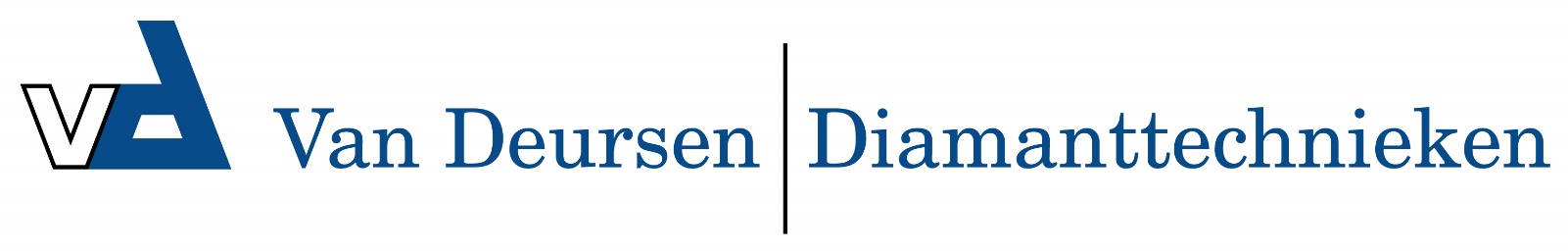 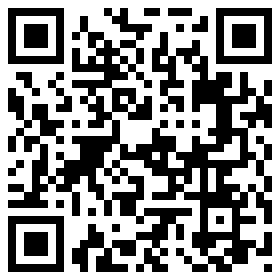 Stofafzuiging 1¼ UNC-R½"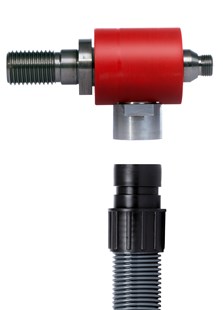 Stofafzuiging 1¼ UNC - R½"

De speciale keerring zorgt ervoor dat er geen boorslijpsel in de machine komt en schade kan veroorzaken.
Voor alle hand-boormachines met R½" aansluiting.Artikelnummer N3140010 / BK-960723.1